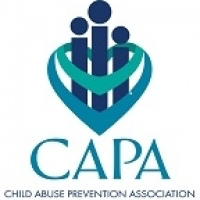 Underclothes:·       Boy/Men boxers·       Girl/Ladies hipster style·       Girl/Ladies camisole tops·       Boy/Men tank top undershirts·       Girl/boy toddler size 4 and up underwear·       Adult footie style socks·       Toddler size 4 and up socksMisc:·       Gift cards to purchase school uniforms in August·       Shower curtain liners·       Dove body wash·       Any Lysol cleaning products·       Tide Pods·       Aluminum foil·       Gallon sized Ziploc bags·       Texas Pete hot sauce·       Ramen noodles·       Spaghetti noodles·       Spaghetti sauce·       Microwave popcorn·       Ranch dressing·       Canned goods·       Slim Jims·       Any single packaged snacks·       Small bags of misc. chips